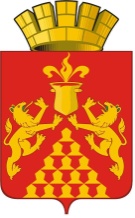 Дума  городского  округа  Красноуральскседьмого созываРЕШЕНИЕот  29 сентября 2017 года № 25город КрасноуральскО внесении дополнений и изменений в решение Думы городского округа Красноуральск от 29 июля 2016 года № 501 «Об утверждении прогнозного плана приватизации муниципального имущества на 2017 год» с изменениями, внесенными решениями, Думы городского округа Красноуральск от 21 декабря 2016 года № 556,от 27 февраля 2017 года № 562, от 10 мая 2017 года № 586С целью реализации муниципального имущества в 2017 году и получением доходов в местный бюджет от приватизации, в соответствии с Федеральным законом от 21 декабря 2001 года № 178-ФЗ «О приватизации государственного и муниципального имущества, решением Думы городского округа Красноуральск от 31 мая 2016 года № 486 «Об утверждении порядка управления и распоряжения муниципальным имуществом городского округа Красноуральск», решением Думы городского округа Красноуральск от 28 октября 2015 года № 424 «Об утверждении положения о порядке организации и проведения приватизации муниципального имущества городского округа Красноуральск»,рассмотрев постановление администрации городского округа Красноуральск от 31 августа 2017 № 1148 «О направлении на рассмотрение и утверждение в Думу городского округа Красноуральск проекта решения Думы городского округа Красноуральск «О внесении дополнений и изменений в решение Думы городского округа Красноуральск от 29 июля 2016 года № 501 «Об утверждении прогнозного плана приватизации объектов муниципальной собственности городского округа Красноуральск на 2017 год» с изменениями, внесенными решениями Думы городского округа Красноуральск от 21 декабря 2016 года № 556, от 27 февраля 2017 года № 562, от 10 мая 2017 года № 586», руководствуясь статьей 23 Устава городского округа Красноуральск, Дума городского округа Красноуральск РЕШИЛА:Внести дополнения и изменения в прогнозный план (программу) приватизации муниципального имущества на 2017 год, утверждённый решением Думы городского округа Красноуральск от 29 июля 2016 года № 501 (с изменениями, внесенными решениями Думы городского округа Красноуральск от 21 декабря 2016 года № 556, от 27 февраля 2017 года № 562, от 10 мая 2017 года № 586), изложив его в новой редакции (Приложение).Настоящее решение вступает в силу с момента его официального опубликования Опубликовать настоящее решение в газете «Красноуральский рабочий» и разместить на официальном сайте Думы городского округа Красноуральск в информационно-телекоммуникационной сети Интернет (www.dumakrur.ru).Контроль исполнения настоящего решения возложить на постоянные комиссии по законодательству и местному самоуправлению (Ю.А. Мурзаев), по экономической политике и бюджету (В.В. Грибов).Председатель ДумыГородского округа Красноуральск                                                          А.В. МедведевИ.о. главыгородского округа Красноуральск                                                          С.Н. МакароваПриложение Утверждено решением Думыгородского округа Красноуральск от 29 сентября 2017 года № 25Прогнозный план (программа) приватизации муниципального имущества на 2017 год№п/пНаименование и местонахождение объектаХарактеристика объекта(в соответствии с кадастровым паспортом)Предполагаемый способ приватизацииПримечания123451Нежилое помещениепо адресу:Свердловская область, г. Красноуральск, ул. Иллариона Янкина, д. 22, пом. 15,16Помещение, назначение: нежилое помещение, площадь: общая 8,8 кв.м., этаж:1, кадастровый  номер 66:51:0105002:3969Открытый аукцион(-посредством публичного предложения;- продажа муниципального имущества без объявления цены)Руководствуясь п. 3.1, п. 9.1, 10.1 Положения о порядке организации и проведения приватизации муниципального имущества городского округа Красноуральск, утв. Решением Думы городского округа Красноуральск от 28.10.2015 № 424 в случае, если открытый аукцион не состоится, Администрация городского округа Красноуральск может применить следующие способы приватизации: - посредством публичного предложения;- продажа муниципального имущества без объявления цены.2Нежилое помещениепо адресу:Свердловская область, г. Красноуральск, ул. Иллариона Янкина, д. 22Помещение, назначение: нежилое, площадь: общая 9,6 кв.м., этаж:1,кадастровый номер 66:51:0105002:3959Открытый аукцион(-посредством публичного предложения;- продажа муниципального имущества без объявления цены)Руководствуясь п. 3.1, п. 9.1, 10.1 Положения о порядке организации и проведения приватизации муниципального имущества городского округа Красноуральск, утв. Решением Думы городского округа Красноуральск от 28.10.2015 № 424 в случае, если открытый аукцион не состоится, Администрация городского округа Красноуральск можетприменить следующие способы приватизации: - посредством публичного предложения;- продажа муниципального имущества без объявления цены.3Нежилое помещениепо адресу:Свердловская область, г. Красноуральск, ул. Иллариона Янкина, д. 22, пом. 28Помещение, назначение: нежилое помещение, площадь: общая 8,3 кв.м., этаж:1,кадастровый номер 66:51:0105002:3973Открытый аукцион(-посредством публичного предложения;- продажа муниципального имущества без объявления цены)Руководствуясь п. 3.1, п. 9.1, 10.1 Положения о порядке организации и проведения приватизации муниципального имущества городского округа Красноуральск, утв. Решением Думы городского округа Красноуральск от 28.10.2015 № 424 в случае, если открытый аукцион не состоится, Администрация городского округа Красноуральск может применить следующие способы приватизации: - посредством публичного предложения;- продажа муниципального имущества без объявления цены.4Нежилое здание с земельным участком по адресу: Свердловская обл., г. Красноуральск, ул. Маяковского, д.6Здание, назначение: нежилое здание, площадь: общая 648,5, этажность: 2,кадастровый номер: 66:51:0104009:1043;Земельный участок, категория земель: земли населенных пунктов, разрешенное использование: под объект коммунально-бытового назначения, площадь: 1654,0 кв.м., кадастровый номер: 66:51:0104009:1040Открытый аукцион(-посредством публичного предложения;- продажа муниципального имущества без объявления цены)Руководствуясь п. 3.1, п. 9.1, 10.1 Положения о порядке организации и проведения приватизации муниципального имущества городского округа Красноуральск, утв. Решением Думы городского округа Красноуральск от 28.10.2015 № 424 в случае, если открытый аукцион не состоится, Администрация городского округа Красноуральск может применить следующие способы приватизации: - посредством публичного предложения;- продажа муниципального имущества без объявления цены.5Нежилое помещениепо адресу:Свердловская область, г. Красноуральск, ул. 40 лет Октября, д. 7, номера на поэтажном плане: 56-94Помещение,назначение: нежилое, площадь: общая 383,9 кв.м., этаж:1, кадастровый номер 66:51:0109003:1768Открытый аукцион(-посредством публичного предложения;- продажа муниципального имущества без объявления цены)Руководствуясь п. 3.1, п. 9.1, 10.1 Положения о порядке организации и проведения приватизации муниципального имущества городского округа Красноуральск, утв. Решением Думы городского округа Красноуральск от 28.10.2015 № 424 в случае, если открытый аукцион не состоится, Администрация городского округа Красноуральск может применить следующие способы приватизации: - посредством публичного предложения;- продажа муниципального имущества без объявления цены.6Нежилое здание с земельным участком по адресу: Свердловская обл., г. Красноуральск, ул. Колхозная, д.8Здание, назначение: нежилое здание, площадь общая: 337,9 кв.м., Литер: А, этажность: 1,кадастровый номер: 66:51:0107002:383;Земельный участок, категория земель: земли населенных пунктов, разрешенное использование: под объект образования (дошкольное детское учреждение), площадь: 1583,0 кв.м., кадастровый номер: 66:51:0107002:569Открытый аукцион(-посредством публичного предложения;- продажа муниципального имущества без объявления цены)Руководствуясь п. 3.1, п. 9.1, 10.1 Положения о порядке организации и проведения приватизации муниципального имущества городского округа Красноуральск, утв. Решением Думы городского округа Красноуральск от 28.10.2015 № 424 в случае, если открытый аукцион не состоится, Администрация городского округа Красноуральск может применить следующие способы приватизации: - посредством публичного предложения;- продажа муниципального имущества без объявления цены.7Жилой дом с земельным участком по адресу: Свердловская область, г. Красноуральск, д. Ясьва, ул. Набережная, д. 4Здание, назначение: жилой дом, площадь общая: 55,0 кв.м., этажность: 1, кадастровый номер: 66:51:0401016:180.Земельный участок,категория земель: земли населенных пунктов, разрешенное использование: под жилой дом индивидуальной застройки, площадь: 600 кв.м., кадастровый номер: 66:51:0401016:107Открытый аукционРуководствуясь п. 37 Положения о порядке продажи помещений муниципального жилого фонда городского округа Красноуральск», утв. Решением Думы городского округа Красноуральск от 15.12.2016 г. №536 в случае, если открытый аукцион не состоится, Администрация городского округа Красноуральск может объявить о повторном проведении торгов.8Жилой дом с земельным участком по адресу: Свердловская область, г. Красноуральск, д. Ясьва, ул. Набережная, д. 25Здание, назначение: жилой дом, площадь общая: 81,0 кв.м., этажность: 1,  кадастровый номер: 66:51:0401016:181.Земельный участок,категория земель: земли населенных пунктов, разрешенное использование: под жилой дом индивидуальной застройки, площадь: 870,0 кв.м., кадастровый номер: 66:51:0401016:183Открытый аукционРуководствуясь п. 37 Положения о порядке продажи помещений муниципального жилого фонда городского округа Красноуральск», утв. Решением Думы городского округа Красноуральск от 15.12.2016 г. №536 в случае, если открытый аукцион не состоится, Администрация городского округа Красноуральск может объявить о повторном проведении торгов.9Жилой дом с земельным участком по адресу: Свердловская область, г. Красноуральск, д. Ясьва, ул. Набережная, д. 36Здание, назначение: жилой дом, площадь общая: 55,0 кв.м., этажность: 1,   кадастровый номер: 66:51:0401016:182.Земельный участок,категория земель: земли населенных пунктов, разрешенное использование: под жилой дом индивидуальной застройки, площадь: 1344,0 кв.м., кадастровый номер: 66:51:0401016:89Открытый аукционРуководствуясь п. 37 Положения о порядке продажи помещений муниципального жилого фонда городского округа Красноуральск», утв. Решением Думы городского округа Красноуральск от 15.12.2016 г. №536 в случае, если открытый аукцион не состоится, Администрация городского округа Красноуральск может объявить о повторном проведении торгов.10Нежилое здание с земельным участком по адресу: Свердловская обл., г. Красноуральск, ул. Гаражная, д.4Нежилое здание, назначение: нежилое здание, площадь: общая 79,2 кв.м., этажность: 1,кадастровый номер: 66:51:0109008:293;Земельный участок, категория земель: земли населенных пунктов, разрешенное использование: обслуживание автотранспорта, площадь: 183,0 кв.м., кадастровый номер: 66:51:0109008:295Открытый аукцион(-посредством публичного предложения;- продажа муниципального имущества без объявления цены)Руководствуясь п. 3.1, п. 9.1, 10.1 Положения о порядке организации и проведения приватизации муниципального имущества городского округа Красноуральск, утв. Решением Думы городского округа Красноуральск от 28.10.2015 № 424 в случае, если открытый аукцион не состоится, Администрация городского округа Красноуральск может применить следующие способы приватизации: - посредством публичного предложения;- продажа муниципального имущества без объявления цены.11Нежилое здание с земельным участком по адресу: Свердловская обл., г. Красноуральск, ул. Красина, д.5Здание котельной, назначение: нежилое, площадь: общая 161,4 кв.м., этажность: 1,кадастровый номер: 66:51:0105012:135;Земельный участок, категория земель: земли населенных пунктов, разрешенное использование: под здание котельной, площадь: 1324,0 кв.м., кадастровый номер: 66:51:0105012:200Открытый аукцион(-посредством публичного предложения;- продажа муниципального имущества без объявления цены)Руководствуясь п. 3.1, п. 9.1, 10.1 Положения о порядке организации и проведения приватизации муниципального имущества городского округа Красноуральск, утв. Решением Думы городского округа Красноуральск от 28.10.2015 № 424 в случае, если открытый аукцион не состоится, Администрация городского округа Красноуральск может применить следующие способы приватизации: - посредством публичного предложения;- продажа муниципального имущества без объявления цены.12Нежилое помещениепо адресу:Свердловская область, г. Красноуральск, ул. Каляева, д. 44.Нежилое помещение,назначение: нежилое, площадь: общая 63,5  кв.м., этаж:1, кадастровый номер 66:51:0105002:3936Открытый аукцион(-посредством публичного предложения;- продажа муниципального имущества без объявления цены)Руководствуясь п. 3.1, п. 9.1, 10.1 Положения о порядке организации и проведения приватизации муниципального имущества городского округа Красноуральск, утв. Решением Думы городского округа Красноуральск от 28.10.2015 № 424 в случае, если открытый аукцион не состоится, Администрация городского округа Красноуральск может применить следующие способы приватизации: - посредством публичного предложения;- продажа муниципального имущества без объявления цены.13автобус КАВЗ 397653 автобус КАВЗ 397653 идентификационный номер (VIN)X1Е39765370042784, модель, № двигателя 51300К 71017335, год изготовления 2007, шасси (рама) № 330740, кузов (кабина, прицеп) № 39765370042784, государственный регистрационный знак ВА75166Открытый аукцион(-посредством публичного предложения;- продажа муниципального имущества без объявления цены)Руководствуясь п. 3.1, п. 9.1, 10.1 Положения о порядке организации и проведения приватизации муниципального имущества городского округа Красноуральск, утв. Решением Думы городского округа Красноуральск от 28.10.2015 № 424 в случае, если открытый аукцион не состоится, Администрация городского округа Красноуральск может применить следующие способы приватизации: - посредством публичного предложения;- продажа муниципального имущества без объявления цены.14Нежилое здание с земельным участком по адресу: Свердловская обл., городской округ Красноуральск, пос. Дачный,ул. Пионерская, 17Здание, назначение: нежилое, площадь: общая 77,0 кв.м., этажность: 1,кадастровый номер: 66:51:0201001:1040;Земельный участок, категория земель: земли населенных пунктов, разрешенное использование: под объект складского хозяйства (овощехранилище), площадь: 195,0 кв.м., кадастровый номер: 66:51:0201001:1042Открытый аукцион(-посредством публичного предложения;- продажа муниципального имущества без объявления цены)Руководствуясь п. 3.1, п. 9.1, 10.1 Положения о порядке организации и проведения приватизации муниципального имущества городского округа Красноуральск, утв. Решением Думы городского округа Красноуральск от 28.10.2015 № 424 в случае, если открытый аукцион не состоится, Администрация городского округа Красноуральск может применить следующие способы приватизации: - посредством публичного предложения;- продажа муниципального имущества без объявления цены.